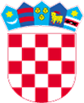 REPUBLIKA HRVATSKA                                                                                    VARAŽDINSKA ŽUPANIJAGRAD LUDBREG      GRADSKO VIJEĆE						P R I J E D L O GKLASA: 810-01/20-01/04 URBROJ:2186/18-02/1-20-7Ludbreg, 28. prosinca 2020.	Temeljem članka 17., stavka 1. Zakona o sustavu civilne zaštite („Narodne novine“, broj 82/15, 118/18, 31/20), članka 58. Pravilnika o nositeljima, sadržaju i postupcima izrade planskih dokumenata u civilnoj zaštiti te načinu informiranja javnosti u postupku njihovog donošenja („Narodne novine“, broj 49/17) te članka 33. Statuta Grada Ludbrega („Službeni vjesnik Varaždinske županije“ 23/09, 17/13, 40/13-pročišćeni tekst, 12/18, 55/18-pročišćeni tekst, 40/19, 13/20), Gradsko vijeće Grada Ludbrega na svojoj 27. sjednici održanoj 28. prosinca 2020. godine, d o n o s i  ANALIZU STANJAsustava civilne  zaštite na području Grada Ludbrega za 2021. godinuUVODCivilna zaštita je sustav organiziranja sudionika, operativnih snaga i građana za ostvarivanje zaštite i spašavanja ljudi, životinja, materijalnih i kulturnih dobara i okoliša u velikim nesrećama i katastrofama i otklanjanja posljedica terorizma i ratnih razaranja.Grad Ludbreg obavezan je organizirati poslove iz svog samoupravnog djelokruga koji se odnose na planiranje, razvoj, učinkovito funkcioniranje i financiranje sustava civilne zaštite.Člankom 17. stavak 1. Zakona o sustavu civilne zaštite („Narodne novine“, broj 82/15, 118/18, 31/20) (u daljnjem tekstu: Zakon), definirano je da predstavničko tijelo na prijedlog izvršnog tijela jedinica lokalne i područne (regionalne) samouprave u postupku donošenja proračuna razmatra i usvaja godišnju analizu stanja i godišnji plan razvoja sustava civilne zaštite s financijskim učincima za trogodišnje razdoblje te smjernice za organizaciju i razvoj sustava koje se razmatraju i usvajaju svake četiri godine.Temeljem Smjernica za organizaciju i razvoj sustava civilne zaštite Grada Ludbrega za razdoblje od 2020. do 2023. godine („Službeni vjesnik Varaždinske županije“, broj 99/19) i Plana razvoja sustava civilne zaštite na području Grada Ludbrega za 2020. godinu  s financijskim učincima za trogodišnje razdoblje („Službeni vjesnik Varaždinske županije“, broj 99/19), u 2020. godini usvojeni su sljedeći dokumenti od značaja za sustav civilne zaštite: Plan vježbi civilne zaštite Grada Ludbrega za 2020. godinu, KLASA: 810-08/20-01/01, URBROJ: 2186/18-01/1-20-1, od dana 24. siječnja 2020. godine,Odluka o izmjenama i dopunama Procjene rizika od velikih nesreća za Grad Ludbreg, KLASA: 810-03/20-01/03, URBROJ: 2186/18-02/1-20-9, od dana 17. srpnja 2020. godine,Rješenje o rasporedu na funkciju u postrojbi civilne zaštite opće namjen Grada Ludbrega, KLASA:810-05/18-01/02, URBROJ:2186/18-01/1-20-2 od 24. studenoga 2020. godine.VAŽNIJE SASTAVNICE SUSTAVA CIVILNE ZAŠTITE GRADA LUDBREGA I NJIHOVO STANJE PROCJENA RIZIKA OD VELIKIH NESREĆAGradsko vijeće Grada Ludbrega je na svojoj 8. sjednici održanoj 18. lipnja 2018. godine, donijelo Odluku o donošenju Procjene rizika od velikih nesreća za Grad Ludbreg („Službeni vjesnik Varaždinske županije“, broj 44/18).Procjenu rizika od velikih nesreća izradila je Radna skupina osnovana Odlukom gradonačelnika o postupku izrade Procjene rizika od velikih nesreća za Grad Ludbreg i osnivanju Radne skupine za izradu Procjene rizika od velikih nesreća za Grad Ludbreg, KLASA: 810-03/17-01/01, URBROJ: 2186/18-01/1-17-2, od dana 10. listopada 2017. godine.Procjena rizika od velikih nesreća za Grad Ludbreg izrađena je sukladno Smjernicama za izradu Procjene rizika od velikih nesreća na području Varaždinske županije („Službeni vjesnik Varaždinske županije“, broj 73/16). Gradsko vijeće Grada Ludbrega je na svojoj 22. sjednici održanoj dana 17. srpnja 2020. godine, donijelo Odluku o izmjenama i dopunama Procjene rizika od velikih nesreća za Grad Ludbreg („Službeni vjesnik Varaždinske županije“, broj 49/20).Procjena rizika od velikih nesreća predstavlja temelj izrade planskih dokumenta u području civilne zaštite.PLANSKI DOKUMENTI U PODRUČJU CIVILNE ZAŠTITEPlan djelovanja civilne zaštite Plan djelovanja je operativni dokument prvenstveno namijenjen za potrebe djelovanja Stožera civilne zaštite Grada Ludbrega kao stručnog, operativnog i koordinativnog tijela za provođenje mjera i aktivnosti civilne zaštite u velikim nesrećama. Osim toga, Plan obuhvaća način djelovanja ostalih operativnih snaga sustava civilne zaštite.Plan djelovanja civilne zaštite Grada Ludbrega je u postupku izrade i donošenja. Na temelju odredbe članka 17. stavka 3. Zakona, Plan djelovanja civilne zaštite Grada Ludbrega donosi gradonačelnik Grada Ludbrega. VOĐENJE EVIDENCIJE PRIPADNIKA OPERATIVNIH SNAGA SUSTAVA CIVILNE ZAŠTITEMjere i aktivnosti u sustavu civilne zaštite na području Grada Ludbrega provode sljedeće operativne snage sustava civilne zaštite:Stožer civilne zaštite, Vatrogasna zajednica Grada Ludbrega, Gradsko društvo Crvenog križa Ludbreg,HGSS – Stanica Varaždin, Povjerenici civilne zaštite i njihovi zamjenici, Postrojba civilne zaštite opće namjene,Koordinatori na lokaciji,Pravne osobe u sustavu civilne zaštite,Udruge.Sukladno Pravilniku o vođenju evidencija pripadnika operativnih snaga sustava civilne zaštite („Narodne novine”, broj 75/16), ustrojena je evidencija vlastitih pripadnika za operativne snage sustava civilne zaštite Grada Ludbrega za:članove Stožera civilne zaštite,postrojbu civilne zaštite opće namjenepovjerenike i zamjenike povjerenika civilne zaštite,pravne osobe od interesa za sustav civilne zaštite,koordinatore na lokaciji.Podaci o pripadnicima operativnih snaga sustava civilne zaštite Grada Ludbrega kontinuirano se ažuriraju u planskim dokumentima.OPERATIVNE SNAGE SUSTAVA CIVILNE ZAŠTITE  STOŽER CIVILNE ZAŠTITE GRADA LUDBREGAStožer civilne zaštite Grada Ludbrega osnovan je Odlukom gradonačelnika o osnivanju i imenovanju Stožera civilne zaštite Grada Ludbrega („Službeni vjesnik Varaždinske županije“, broj 53/17, 67/17, 29/19). Stožer civilne zaštite Grada Ludbrega sastoji se od načelnice Stožera, zamjenika načelnice Stožera i 7 članova.Stožer civilne zaštite obavlja zadaće koje se odnose na prikupljanje i obradu informacija ranog upozoravanja o mogućnosti nastanka velike nesreće i katastrofe, razvija plan djelovanja sustava civilne zaštite na svom području, upravlja reagiranjem sustava civilne zaštite, obavlja poslove informiranja javnosti i predlaže donošenje odluke o prestanku provođenja mjera i aktivnosti u sustavu civilne zaštite.Radom stožera civilne zaštite Grada Ludbrega rukovodi načelnik Stožera, a kada se proglasi velika nesreća, rukovođenje preuzima gradonačelnik. Način rada Stožera civilne zaštite uređen je Poslovnikom o načinu rada Stožera civilne zaštite Grada Ludbrega („Službeni vjesnik Varaždinske županije“, broj 42/16). Poslovnikom se utvrđuje pripremanje, sazivanje i rad na sjednicama Stožera, donošenje odluka iz njegovog djelokruga rada, prava i dužnosti članova Stožera, te druga pitanja.Mobilizacija Stožera civilne zaštite Grada Ludbrega provodi se sukladno Shemi mobilizacije Stožera civilne zaštite Grada Ludbrega („Službeni vjesnik Varaždinske županije“ , broj 76/18).Stožer civilne zaštite Grada Ludbrega upoznat je sa Zakonom, podzakonskim aktima, načinom djelovanja sustava civilne zaštite, načelima sustava civilne zaštite i sl.           Stožer civilne zaštite Grada Ludbrega tijekom 2020. godine redovito se sastajao u širem i užem sastavu, kao i proširenom sastavu, a  na sjednicama je kontiunirano razmatrana epidemiološka situacija na području Grada te su analizirane Odluke Stožera civilne zaštite Republike Hrvatske i preporuke Hrvatskog zavoda za javno zdravstvo. Temeljem Odluke Stožera civilne zaštite Republike Hrvatske o zabrani napuštanja mjesta prebivališta i stalnog boravka u RH („Narodne novine“, broj 35/20), Stožer civilne zaštite Grada Ludbrega organizirao je izdavanje propusnica za ulazak i izlazak s područja prebivališta ili stalnog boravišta i to samo i isključivo iz vitalnih obiteljskih razloga, poput pružanja skrbi djeci ili starijim osobama ili kupnje hrane i osnovnih potrepština.VATROGASNA ZAJEDNICA GRADA LUDBREGAOperativne snage vatrogastva temeljna su operativna snaga sustava civilne zaštite koje djeluju u sustavu civilne zaštite u skladu s odredbama posebnih propisa kojima se uređuje područje vatrogastva.Na području Grada Ludbrega vatrogasnu djelatnost provodi Vatrogasna zajednica Grada Ludbrega u koju je udruženo 8 dobrovoljnih vatrogasnih društava: DVD Ludbreg, DVD Selnik, DVD Sigetec Ludbreški, DVD Slokovec, DVD Hrastovsko, DVD Kućan Ludbreški, DVD Čukovec i DVD Bolfan.DVD Ludbreg ima na raspolaganju vatrogasni dom sa spremištem na lokaciji Koprivnička 17, Ludbreg.Broj operativnih vatrogasaca: 22Broj i vrsta vatrogasnih vozila:zapovjedno vozilo Mitsubishi L200 (2009.),navalno vozilo MAN (1999.)(6 sjedećih mjesta, kapacitet spremnika vode: 2.400 l),navalno vozilo MAGIRUS DEUTZ (1978.) (8 sjedećih mjesta, kapacitet spremnika vode: 2.200 l),autocisterna TAM-130 (1984.) (3 sjedeća mjesta; kapacitet spremnika vode: 4.000 l, kapacitet spremnika pjenila: 500 l),vozilo za tehničke intervencije Dennis Sabre (1999.)(2 sjedeća mjesta),teretno vozilo KIA (2007.),kombi vozilo Renault Master (2004.).Značajnija tehnička oprema i sredstva kojima postrojba raspolaže:vatrogasne pumpe (prijenosne – 4 kom, 1 potopna električna – 1 kom, potopna turbinska – 1 kom),sredstva veze (pokretne radio postaje – 4 kom, ručne radio postaje – 2 kom),ljestve (prislanjače – 2 kom, kukače – 3 kom, dvodijelne rastegače – 2 kom, trodijelna aluminijska rastegača – 1 kom),izolacioni aparati – 4 kom, ostala oprema (komplet hidrauličnog alata za spašavanje – 2 kom, dizalica – 2 kom, motorna pila – 1 kom, generator za proizvodnju el. struje – 2 kom, ručni razupirač za spašavanje – 1 kom, vatrogasna naprtnjača – 15 kom).DVD Sigetec Ludbreški ima na raspolaganju spremište bez vatrogasnog doma na lokaciji Braće Radića 13, Sigetec Ludbreški.Broj operativnih vatrogasaca: 12.Broj i vrsta vatrogasnih vozila: kombi vozilo Ford Transit (2006.).Značajnija tehnička oprema i sredstva kojima postrojba raspolaže:vatrogasne pumpe (prijenosne) – 2 kom.DVD Čukovec ima na raspolaganju spremište bez vatrogasnog doma na lokaciji Graci 4, Čukovec.Broj operativnih vatrogasaca: 10.Broj i vrsta vatrogasnih vozila: kombi vozilo Ford Transit  (2006.)Značajnija tehnička oprema i sredstva kojima postrojba raspolaže:vatrogasna naprtnjača – 3 kom.DVD Kućan Ludbreški ima na raspolaganju spremište bez vatrogasnog doma na lokaciji Kućan Ludbreški 2d.Broj operativnih vatrogasaca: 10.Značajnija tehnička oprema i sredstva kojima postrojba raspolaže:vatrogasna pumpa (prijenosna) – 1 kom,vatrogasna naprtnjača – 1 kom.DVD Hrastovsko ima na raspolaganju spremište bez vatrogasnog doma na lokaciji Kalnička 3, Hrastovsko.Broj operativnih vatrogasaca: 10Broj i vrsta vatrogasnih vozila: kombi vozilo Mercedes sprinter (1997.)Značajnija tehnička oprema i sredstva kojima postrojba raspolaže:vatrogasna pumpa (prijenosna) – 1 kom.DVD Selnik ima na raspolaganju vatrogasni dom sa spremištem lokaciji Glavna 1, Selnik.Broj operativnih vatrogasaca: 10Značajnija tehnička oprema i sredstva kojima postrojba raspolaže:ljestve (dvodijelne sastavljače) – 2 kom,vatrogasna pumpa (prijenosna) – 1 kom.DVD Bolfan ima na raspolaganju spremište bez vatrogasnog doma na lokaciji Varaždinska 42, Bolfan.Broj operativnih vatrogasaca: 10Broj i vrsta vatrogasnih vozila: kombi vozilo TAM 75,traktorska cisterna.DVD Slokovec ima na raspolaganju vatrogasni dom sa spremištem na lokaciji Slokovec 45.Broj operativnih vatrogasaca: 10Značajnija tehnička oprema i sredstva kojima postrojba raspolaže:ljestve (dvodijelne sastavljače) – 1 kom,vatrogasna pumpa (prijenosna) – 1 kom.VZG Ludbreg je u 2020. godini provodila i sudjelovala u sljedećim aktivnostima: uvježbavanje operativne postrojbe DVD-a Ludbreg tijekom čitave godine (2 puta mjesečno), osposobljavanje članova za vatrogasno zvanje: VATROGASAC,osposobljavanje članova za dobivanje dozvole i vožnju čamca B kategorije,aktivno sudjelovanje u sklopu Stožera civilne zašite Grada Ludbrega u aktivnostima ophodnje i kontrole pridržavanja preporučenih mjera od COVID-19 ugrozeNAPOMENA: Planirane aktivnosti bilježene za 2020. godinu nisu se u potpunosti realizirale zbog COVID-19 ugroze.GRADSKO DRUŠTVO CRVENOG KRIŽA LUDBREGSukladno Zakonu o Hrvatskom Crvenom križu („Narodne novine“, broj 71/10), a u dijelu poslova zaštite i spašavanja, Hrvatski Crveni križ nadležan je za sljedeće poslove/javna ovlaštenja:organizira i vodi Službu traženja, te aktivnosti obnavljanja obiteljskih veza članova obitelji razdvojenih uslijed katastrofa, migracija i drugih situacija koje zahtijevaju humanitarno djelovanje,traži, prima i raspoređuje humanitarnu pomoć u izvanrednim situacijama,ustrojava, obučava i oprema ekipe za akcije pomoći u zemlji i inozemstvu u slučaju nesreća, sukoba, situacija nasilja itd.Djelatnici Gradskog društva Crvenog križa Ludbreg su: ravnatelj, administrativna tajnica (komercijalista), (operativni administrator), kućni majstor-vozač. Gradsko društvo Crvenog križa Ludbreg u slučaju velikih nesreća i katastrofa raspolaže sljedećim materijalno-tehničkim sredstvima:šator finski „RUPHALL“ (kapacitet 80 ležajeva),šator „SATTLER“ (kapacitet 20 ležajeva),šator „Kozara“ (kapacitet 10 ležajeva) – 2 kom,šator vojni (kapacitet 10 ležajeva) – 2 kom, šator mali komandni – 2 kom,vreća za spavanje – 30 kom,kreveti poljski s madracem – 14 kom,madraci debeli „SKAJ“ – 26 kom, metalna nosila – 13 kom,aluminijska nosila – 3 kom,vojnička nosila – 14 kom,prsluk crveni HCK – 33 kom, prsluk HCK narančasti – 43 kom, jakna HCK – 21 kom, ruksak HCK – 3 kom, deka – 200 kom, torba prve pomoći HCK velika – 1 kom, agregati za el. Struju – 2 kom, posuda za distribuciju jela „Manjirka“ – 7 kom, posuda za vodu 240 l.Tijekom 2020. godine, Gradsko društvo Crvenog križa Ludbreg je u sklopu aktivnosti sprječavanja širenja zaraze korona virusom provodilo pružanje pomoći starijim i nemoćnim osobama na području Grada kroz nabavu i dostavu osnovnih namirnica, potrepština i lijekova.HGSS – STANICA VARAŽDIN Operativne snage Hrvatske gorske službe spašavanja temeljna su operativna snaga sustava civilne zaštite u velikim nesrećama i katastrofama i izvršavaju obveze u sustavu civilne zaštite sukladno posebnim propisima kojima se uređuje područje njihovog djelovanja. Rad Hrvatske gorske službe spašavanja definiran je Zakonom o Hrvatskoj gorskoj službi spašavanja („Narodne novine“, broj 79/06 i 110/15). Hrvatska gorska služba spašavanja je dobrovoljna i neprofitna humanitarna služba javnog karaktera. Specijalizirana je za spašavanje na planinama, stijenama, speleološkim objektima i drugim nepristupačnim mjestima kada pri spašavanju treba primijeniti posebno stručno znanje i upotrijebiti opremu za spašavanje u planinama. Rad Hrvatske gorske službe spašavanja definiran je Zakonom o Hrvatskoj gorskoj službi spašavanja („Narodne novine“, broj 79/06 i 110/15).HGSS – Stanica Varaždin ima ukupno 24 članova od kojih je 8 gorskih spašavatelja, 6 spašavatelja, 8 pripravnika i 2 suradnika.HGSS – Stanica Varaždin raspolaže sa sljedećom opremom za djelovanje u slučaju nesreća i prirodnih katastrofa:gorska nosiljka Mariner – 2 kom,nosila za speleo-spašavanje, UT nosila – 2 kom,  2 nosila na napuhavanje (ujedno i odmorište-bivak za alpiniste) – 2 kom, vakuum-madracislužbena vozila – 1 osobno, 1 putničko-kombi vozilo, 1 terensko vozilo,aluminijski čamac i pripadajuća prikolica za cestovni prijevoz,užad – statička i dinamička užeta za spašavanje iz stijena, speleoloških objekata, ruševina i sl.,tehničke sprave za rad s užetom i kretanje po užetu,akumulatorska bušilica i brusilica, motorna pila,radio uređaji – 5 kom,radio uređaja Motorola-Tetra – 5 kom, GPS uređaji – potragekomplet (suha odijela, kacige, prsluci) za spašavanje iz vode – 5 kom, skije za turno skijanje – 10 para, dereze – 5 kom, cepin – 5 kom, zimska nosiljka (Akija),lavinski primopredajnik – 5 kom,sonda – 5 kom, lopata za snijeg,medicinska oprema: medicinski interventni ruksaci, osobna oprema za pružanje prve pomoći, imobilizacijske udlage, imobilizacijska daska, AED defibrilator, imobilizacijske sprave tipa KED, blue-splint udlage.Tijekom 2020. godine, HGSS – Stanica Varaždin sudjelovalo je u sljedećim aktivnostima:redovni sastanci članova jedan puta mjesečno (prva srijeda u mjesecu), obavezne srijede (dva puta mjesečno) rad na tehnikama i opremom radi boljeg snalaženja u realnim situacijama na terenu,održavanje spremnosti članova na terenu (prva pomoć u neurbanim i teško dostupnim područjima, turno skijanje, zimske tehnike – lavine, sondiranja, lociranje pomoću predajnika, digitalna kartografija, rad s GPS uređajima, speleo-spašavanje, ljetne tehnike)10 odrađenih akcija spašavanja, potraga, uslijed prvog vala pandemije COVID-19 (u razdoblju od 21. ožujka do 3. svibnja 2020. godine) obavljeno je 77 obilazaka planinarskih domova, staza, puteva, (vozilima ukupno pređeno ukupno 4.609 km vozilima),obučavanje i priprema staničnih kandidata za pristupanje tehničkim tečajevima za obuku HGSS-a,tečaj spašavanja u ljetnim uvjetima (1 član), tečaj prve pomoći u neurbanim i teško dostupnim područjima (2 člana),osnovni tečaj speleospašavanja (1 član),dežurstva na sportskim i planinarskim događajimatrail utrka Crazy Hil – Ludbreg 2. Lidl Varaždin trailnatjecanje u paraglidingu u lipnju i rujnubrdska utrka „Ivanec-Grebengrad“,biciklistička utrka  Kajkavijana biciklijada u Maruševcuutrka u spustu na divljim vodama KKK Varteksdežurstvo u NP Paklenica tijekom turističko-penjačke sezone,predavanja i vježbe na ljetnoj alpinističkoj školi PK Vertikal,predavanja i vježbe na planinarskim školama MIV-a i Ravne Gore,suradnja i predavanja na osnovnim školama koje se uključile u rad malih planinara uz planinarska društva Ravna Gora i MIV.POSTROJBA CIVILNE ZAŠTITE OPĆE NAMJENEGradsko vijeće Grada Ludbrega je na 9. sjednici održanoj dana 12. rujna 2018. godine  donijelo Odluku o osnivanju postrojbe civilne zaštite opće namjene Grada Ludbrega („Službeni vjesnik Varaždinske županije“ broj 63/18).  Postrojba civilne zaštite opće namjene Grada Ludbrega prema strukturi dijeli se na upravljačku skupinu i operativne skupine. Upravljačka skupina sastoji se od zapovjednika i zamjenika zapovjednika. Operativna skupina sastoji se od 8 pripadnika. Postrojba se sastoji od 2 operativne skupine. Gradonačelnik Grada Ludbrega je, sukladno oredbi članka 17.st.3. Zakona o sustavu civilne zaštite te sukladno odredbama Odluke o osnivanju postrojbe civilne zaštite opće namjene Grada Ludbrega,  dana 24. studenoga 2020. godine donio Rješenje o rasporedu na funkciju u postrojbi civilne zaštite opće namjene Grada Ludbrega. POVJERENICI CIVILNE ZAŠTITE I NJIHOVI ZAMJENICIOdlukom gradonačelnika o imenovanju povjerenika civilne zaštite i njihovih zamjenika („Službeni vjesnik Varaždinske županije“, broj 36/18), za područje Grada Ludbrega imenovano je 30 povjerenika civilne zaštite i 30 zamjenika povjerenika civilne zaštite.  Povjerenici civilne zaštite i njihovi zamjenici: sudjeluju u pripremanju građana za osobnu i uzajamnu zaštitu te usklađuju provođenje  mjera osobne i uzajamne zaštite,daju obavijesti građanima o pravodobnom poduzimanju mjera civilne zaštite te javne mobilizacije radi sudjelovanja u sustavu civilne zaštite,sudjeluju u organiziranju i provođenju evakuacije, sklanjanja, zbrinjavanja i drugih mjera civilne zaštite,organiziraju zaštitu i spašavanje pripadnika ranjivih skupina,provjeravaju postavljanje obavijesti o znakovima za uzbunjivanje u stambenim zgradama na području svoje nadležnosti i o propustima obavješćuju inspekciju civilne zaštite.KOORDINATORI NA LOKACIJI Sukladno članku 26. Pravilnika o mobilizaciji, uvjetima i načinu rada operativnih snaga sustava civilne zaštite („Narodne novine“, broj 69/16), Grad Ludbreg će u Planu djelovanja civilne zaštite i u suradnji s operativnim snagama sustava civile zaštite utvrditi popis potencijalnih koordinatora na lokaciji s kojeg, ovisno o specifičnostima izvanrednog događaja, načelnik Stožera civilne zaštite, određuje koordinatora i upućuje ga na lokaciju sa zadaćom koordiniranja djelovanja različitih operativnih snaga sustava civilne zaštite i komuniciranja sa Stožerom tijekom trajanja poduzimanja mjera i aktivnosti na otklanjanju posljedica izvanrednog događaja, a u pravilu iz sastava operativne snage sustava civilne zaštite koja ima vodeću ulogu u provedbi intervencije. PRAVNE OSOBE OD INTERESA ZA SUSTAV CIVILNE ZAŠTITEGradsko vijeće Grada Ludbrega je na 9. sjednici održanoj 12. rujna 2018. godine, donijelo Odluku o određivanju pravnih osoba od interesa za sustav civilne zaštite Grada Ludbrega („Službeni vjesnik Varaždinske županije“, broj 63/18).Pravne osobe od interesa za sustav civilne zaštite Grada Ludbrega su:   Veterinarska stanica Ludbreg – Nova d.o.o., Ljudevita Gaja 47, Ludbreg,Lukom d.o.o., Koprivnička 17, Ludbreg,Rovokop d.o.o., Gospodarska  2, Ludbreg,Jagić – berek d.o.o., Varaždinska 146, Poljanec,Smještajni kapaciteti u vlasništvu:GRADA LUDBREGAGradska sportska dvorana, Zagorska 11, Ludbreg,Društveni dom Hrastovsko, Kalnička ulica 3, Hrastovsko,Društveni dom Čukovec, Graci 2, Čukovec,Društveni dom Apatija, Apatija 21a, Društveni dom Sigetec Ludbreški, Braće Radić 13, Sigetec Ludbreški,Društveni dom Vinogradi Ludbreški, Gornjogradska ulica  2, Vinogradi Ludbreški,Društveni dom Poljanec, Varaždinska ulica 185, Poljanec,DOBROVOLJNOG VATROGASNOG DRUŠTVA SLOKOVECVatrogasni dom Slokovec, Slokovec 45,OSNOVNE  ŠKOLE  LUDBREGŠkolska sportska dvorana Ludbreg, A.K.Miošića 17, Ludbreg,ŠPORTSKOG RIBOLOVNOG DRUŠTVA LUDBREGRibički dom Vinogradi Ludbreški, Starjak 8, Vinogradi Ludbreški,LOVAČKOG DRUŠTVA „SRNJAK“ LUDBREGLovački dom Ludbreg, Gospodarska ulica 3, Ludbreg. Lukom d.o.o.Lukom d.o.o. Ludbreg ima zaposleno ukupno 42 djelatnika.Od osnovne opreme za djelovanje u slučaju velikih nesreća i katastrofa, Lukom d.o.o. raspolaže sa sljedećim: JCB,kiper MAN,Bob Cat,Ford Transit,Opel Movano,Traktor New Holland,prikolica.UDRUGEUdruge koje nemaju javne ovlasti, a od interesa su za sustav civilne zaštite (npr. kinološke djelatnosti, podvodne djelatnosti, radio-komunikacijske, zrakoplovne i druge tehničke djelatnosti), pričuvni su dio operativnih snaga sustava civilne zaštite koji je osposobljen za provođenje pojedinih mjera i aktivnosti sustava civilne zaštite, svojim sposobnostima nadopunjuju sposobnosti temeljnih operativnih snaga te se uključuju u provođenje mjera i aktivnosti sustava civilne zaštite sukladno odredbama Zakona i Planu djelovanja civilne zaštite jedinice lokalne samouprave.Na području Grada Ludbrega djeluju udruge građana koje su sa svojim snagama i opremom  kojom raspolažu od značaja za sustav civilne zaštite: Lovačko društvo „Srnjak“,Lovačko društvo „Belupo“,Športsko ribolovno društvo „Ludbreg“,Planinarsko društvo „Ludbreg“,Odred izviđača Ludbreg,Radio klub Ludbreg,Auto klub Ludbreg,Aeroklub „Rudolf Fizir“ Ludbreg.Udruge samostalno provode osposobljavanje svojih članova i sudjeluju u osposobljavanju i vježbama s drugim operativnim snagama sustava civilne zaštite.OSTALI SUDIONICI SUSTAVA CIVILNE ZAŠTITEU slučaju katastrofalnih posljedica, osim analizom navedenih odgovornih i upravljačkih te operativnih kapaciteta, u sanaciju posljedica prijetnje se uključuju redovne gotove snage – pravne osobe, koje postupaju prema vlastitim operativnim planovima, odnosno: Zavod za hitnu medicinu Varaždinske županije,Zavod za javno zdravstvo Varaždinske županije,Policijska uprava varaždinska – PP Ludbreg,Centar za socijalnu skrb Ludbreg,MUP, Ravnateljstvo civilne zaštite, Područni ured civilne zaštite Varaždin, Hrvatske ceste d.o.o., PJ Varaždin,PZC Varaždin d.d.Hrvatske vode d.d., VGO Varaždin, Hrvatske šume d.o.o., UŠP Koprivnica, Šumarija Ludbreg,HEP ODS d.o.o., Elektra Koprivnica, TJ Ludbreg.Hrvatska poljoprivredno-šumarska savjetodavna služba, Podružnica Varaždin, Ispostava Ludbreg i dr.ANALIZA FINANCIRANJA SUSTAVA CIVILNE ZAŠTITE U 2020. GODINITijekom 2020. godine na operativne snage sustava civilne zaštite Grada Ludbrega i njihovo djelovanje utrošena su sljedeća financija sredstva:VZG Ludbreg: 479.246,00 kn,HGSS – Stanica Varaždin: 20.000,00 kn,GDCK Ludbreg: 177.000,00  kn,Udruge: 387.000,00 kn,Civilna zaštita: 20.000,00 kn.ZAKLJUČAK Razmatrajući stanje sustava civilne zaštite na području Grada Ludbrega uvažavajući navedeno stanje operativnih snaga, može se konstatirati:Grad Ludbreg ima usvojenu Procjenu rizika od velikih nesreća. Procjena rizika predstavlja temelj izrade planskih dokumenta u području civilne zaštite.Grad Ludbreg ima ustrojen Stožer civilne zaštite. Stožer civilne zaštite pravodobno obavlja sve svoje zadaće, razmata problematiku te vrši pripreme za moguće ugroze na području Grada. Vatrogasne postrojbe odgovaraju na sve zadaće u protupožarnoj zaštiti, ali i ostalim ugrozama te su se kao gotova snaga uvijek spremna uključiti u zaštitu i spašavanje stanovništva i imovine. S ciljem podizanja operativne spremnosti pripadnika vatrogasnih postrojbi potrebno je kontinuirano provoditi osposobljavanje i usavršavanje istih te pristupiti nabavci nove opreme i sredstava kao i održavanju postojeće.Crveni križ je respektabilan subjekt koji osigurava trajnu i dobru pripremljenost svojih članova za djelovanje u slučaju katastrofa. Da bi njihova aktivnost i spremnost bila na još većoj razini potrebno je sustavno nastaviti s ulaganjem u pripremu i opremanje ekipa za brzo reagiranje na katastrofe i otklanjanje posljedica katastrofe.Hrvatska gorska služba spašavanja svojim aktivnostima spašavanja, kao i preventivnim i edukacijskim programima doprinosi sigurnosti ljudi i imovine. Takvi programi, ali i oprema zahtijevaju stalno ulaganje, kako bi se razina spremnosti povećala.Grad Ludbreg ima osnovanu postrojbu civilne zaštite opće namjene za provođenje mjere civilne zaštite asanacije terena, potporu u provođenju mjera evakuacije, spašavanja, prve pomoći, zbrinjavanja ugroženog stanovništva te zaštite od poplava.Povjerenici civilne zaštite i njihovi zamjenici upoznati su s obvezama koje trebaju poduzeti u slučaju provođenja mjera civilne zaštite.Pravne osobe od interesa za civilnu zaštitu raspolažu sa svim potrebnim materijalno- tehničkim sredstvima za sudjelovanje u mjerama i aktivnostima otklanjanja posljedica velikih nesreća i katastrofa te sa smještajnim kapacitetima za privremeno zbrinjavanje ugroženog stanovništva na području Grada Ludbrega.Koordinator na lokaciji procjenjuje nastalu situaciju i njezine posljedice na terenu te u suradnji sa Stožerom usklađuje djelovanje operativnih snaga sustava civilne zaštite.U Proračunu Grada Ludbrega osiguravaju su financijska sredstva koja omogućavaju ravnomjerni razvoj sustava civilne zaštite.Uvažavajući navedeno stanje operativnih snaga, može se zaključiti da trenutno ustrojeni sustav civilne zaštite na području Grada Ludbrega omogućava izvršavanje zadaća u sustavu civilne zaštite.           	Analiza stanja sustava civilne zaštite na području Grada Ludbrega za 2020. godinu objaviti će se u „Službenom vjesniku Varaždinske županije“.								     Predsjednik							        Gradskoga vijeća Grada							                L u d b r e g a:							                  Antun Šimić